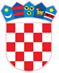 REPUBLIKA HRVATSKAVUKOVARSKO-SRIJEMSKA ŽUPANIJA OSNOVNA ŠKOLA  «FRANJO HANAMAN»	       D R E N O V C IKLASA: 034-06/23-01/01URBROJ: 2196-68-23-01Drenovci, 27. veljače 2023.Na temelju Zakona o odgoju i obrazovanju u osnovnim i srednjim školama (87/08, 86/09, 92/10, 105/10, 90/11, 5/12, 16/12, 86/12, 126/12, 94/13, 152/14, 07/17, 68/18, 98/19, 64/20, 151/22) i Pravilnikom o proračunskom računovodstvu i Računskom planu (124/14, 115/15, 87/16, 3/18, 126/19 i 108/20) ravnateljica škole donosi:ODLUKU O IMENOVANJU LIKVIDATORAI OSOBE OVLAŠTENE ZA OBAVLJANJE MATERIJALNE KONTROLE RAČUNAZadužuje se tajnik škole Bruno Bilić mag.iur.  za likvidatora računa.Imenovana osoba zadužuje se za:kontrolu formalne ispravnosti (sadrži li račun sve zakonom propisane elemente)kontrolu računske ispravnosti (izračun cijene pdv-a i slično)Zadužuje se ravnateljica škole Marijana Raguž ili osoba koja je nabavu inicirala, a za to je imenovana ili druga imenovana osoba za osobu za materijalnu kontrolu računa.Ravnateljica svojim potpisom na računu jamči vjerodostojnost i ispravnost dokumenta ta potvrđuje da je predmet nabave nabavljen uz njenu suglasnost, a u skladu s potrebama škole te Financijskim planom i Planom nabave.   Potpis ravnatelja na računu ujedno je odobreno računovodstvu za plaćanje istog računa.                                                         Ravnateljica:                                                        Marijana Raguž, dipl. učitelj.